PAN LIŠÁK MÁ KNHY RÁDFranziska BiermannováVazba: pevnáJazyk: češtinaKategorie: Příběhy pro dětiPočet stran: 64Vydavatel: Mladá frontaDatum vydání: 1.10.2014ISBN13 (EAN): 9788020432476Anotace: Hlavním hrdinou knihy je pan Lišák, který má rád knihy. Knihy ale nejen rád čte, ale on je po přečtení ještě se solí a pepřem spořádá…Velmi rád chodí do knihovny, kde si vybírá knihy nejen dle žánru, ale také dle chuti. Paní knihovnice ho však odhalí a on má zákaz chodit do knihovny. Je velmi nešťastný, a tak se odhodlá knihovnu vyloupit. Na jeho čin však přijde policie a pan Lišák musí do vězení. Tam mu knihy chybí natolik, že je začne psát. Stane se z něho výborný spisovatel, který již ovšem spořádává pouze své knihy. Naštěstí je však nejprve nechá vydat, a tak z nich mají radost i jeho čtenáři.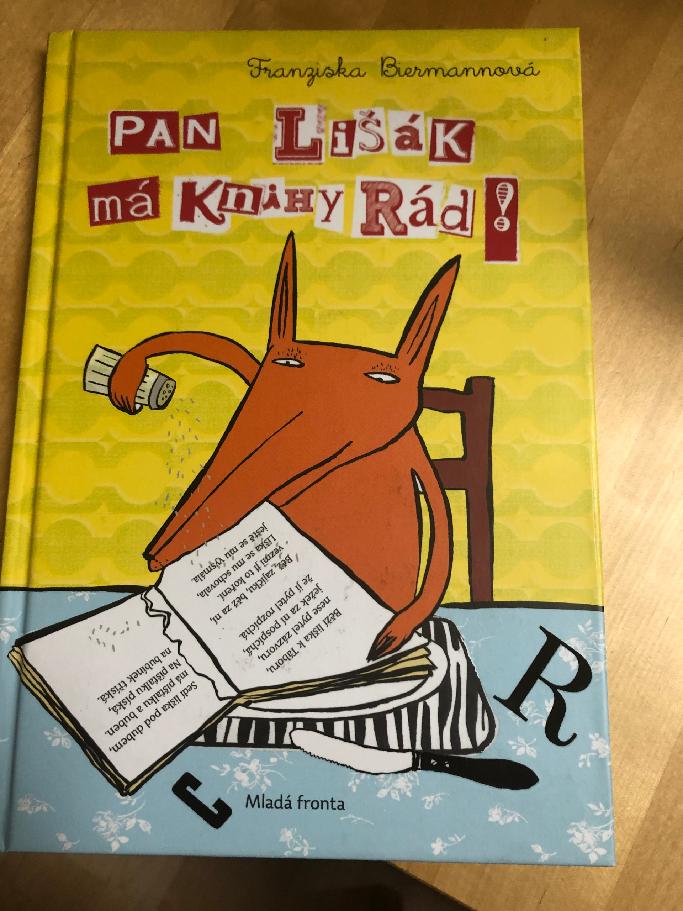 